Via E-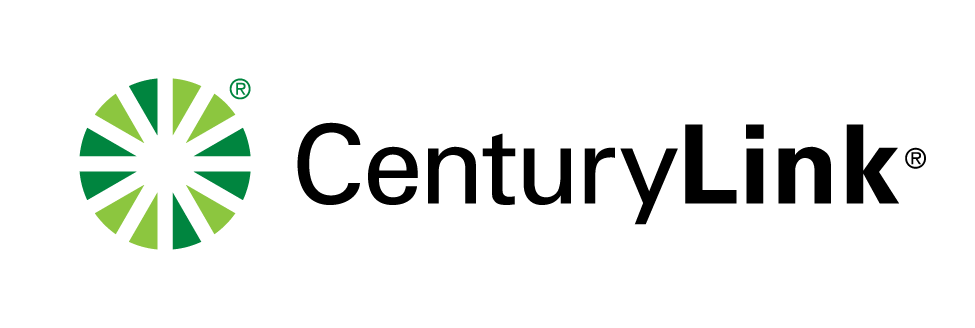 March 27, 2015Ms. Betty McCauley, Docketing DivisionPublic Utilities Commission of , 13th FloorRe:	United Telephone Company of Ohio d/b/a CenturyLink 	Case No. 90-5041-TP-TRF and Case No. 15-0600-TP-ZTADear Ms. McCauley:Enclosed for filing is United Telephone Company of Ohio d/b/a CenturyLink’s tariff to increase the Residential Individual Line Service in the Schedule XV, XVI and XX competitive exchanges.Section 2, Second Revised Sheet 3These tariff sheets are filed with a March 27, 2015 issue date and an effective date of April 1, 2015.  If you have any questions regarding this filing, please call me or Mr. Joshua Motzer at (614) 221-5354.Sincerely,/s/ Robyn CrichtonRobyn CrichtonEnclosurescc:  Joshua Motzer, CenturyLinkOH 15-04 (UT)